Мониторинг объекта (ОН –Селиверстов А.А.) 03.06. 2024Ремонт автомобильной дороги местного значения: дорога с.Виноградовка-с.Ильмаковка Сроки выполнения работ: 01.05.202 - 31.07.2024. Подрядчик: ИП ВласкинНа объекте работают 8 чел. и 5 ед. техники.Подрядчик ведет  работы по ремонту  асфальтобетонного покрытия. Объем работы выполнен более 75%.  Работы выполняются качественно.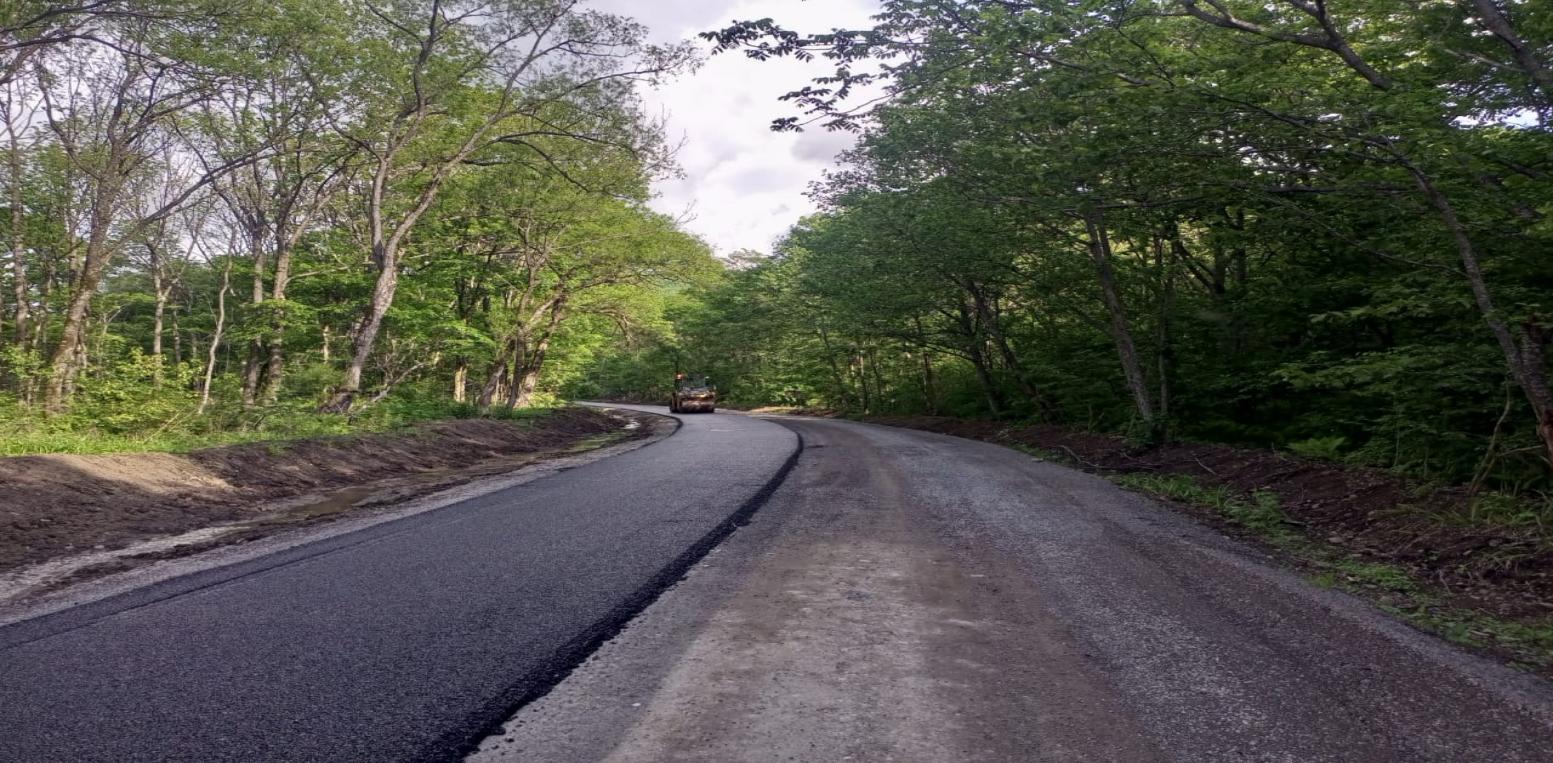 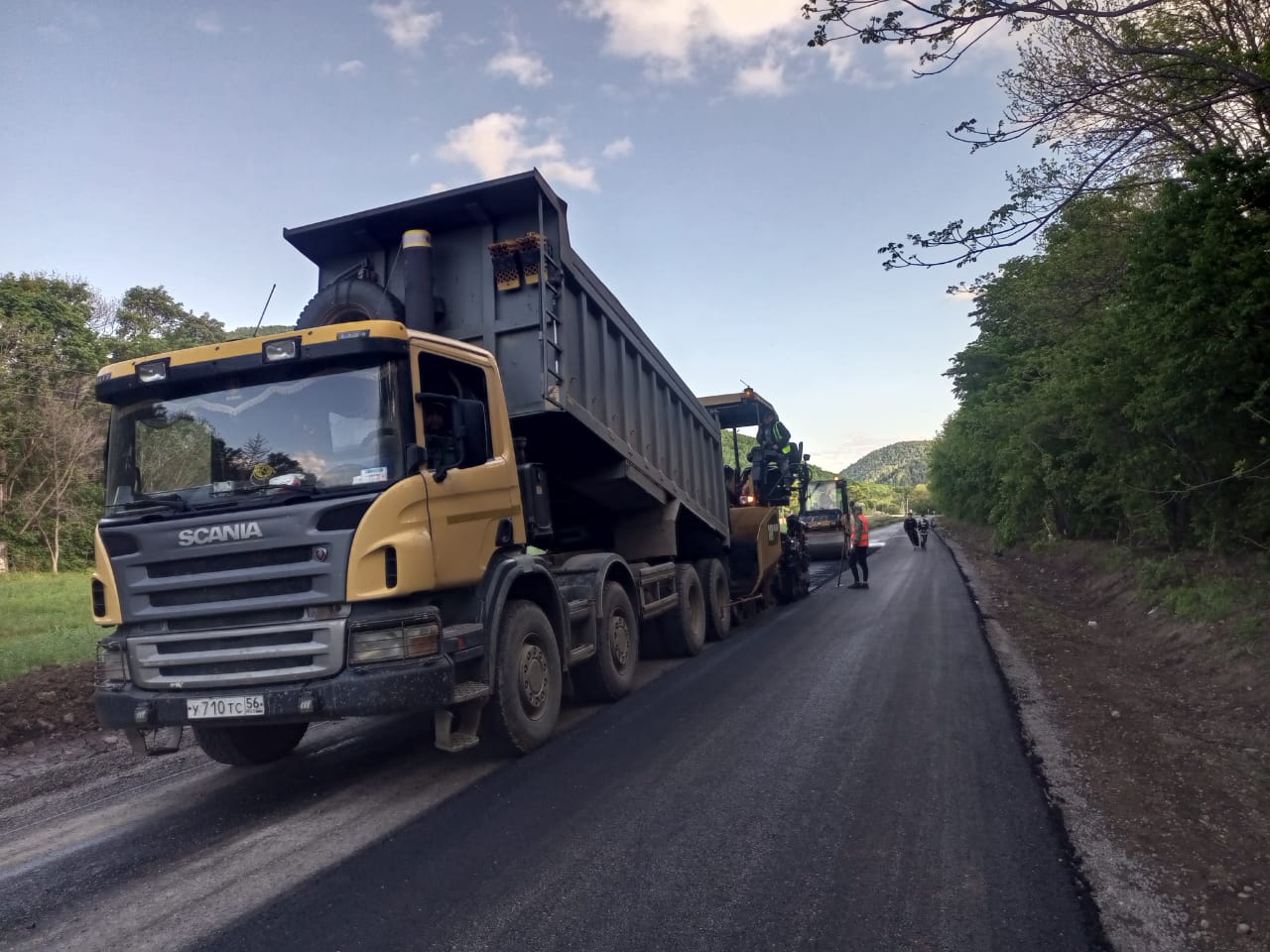 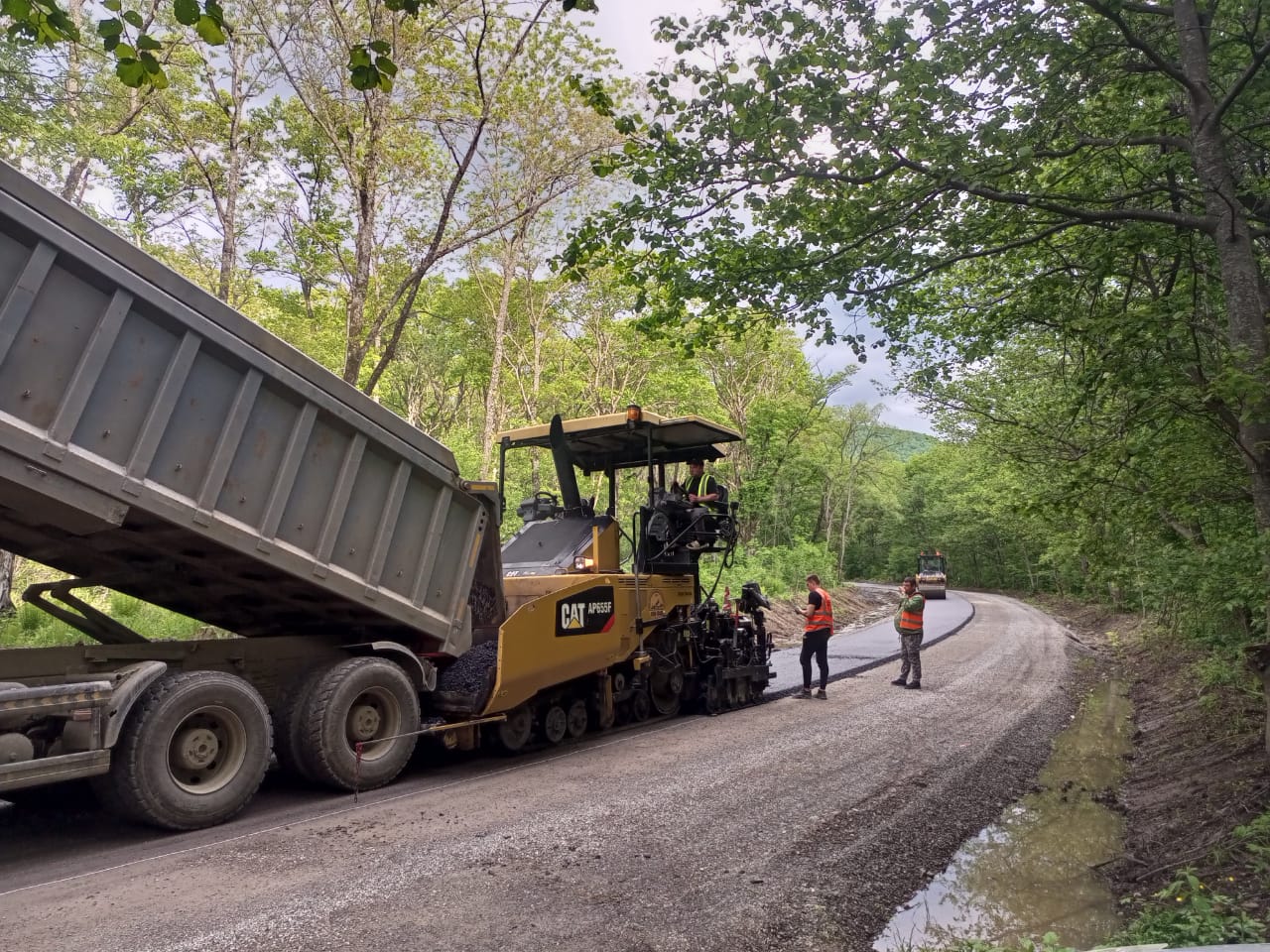 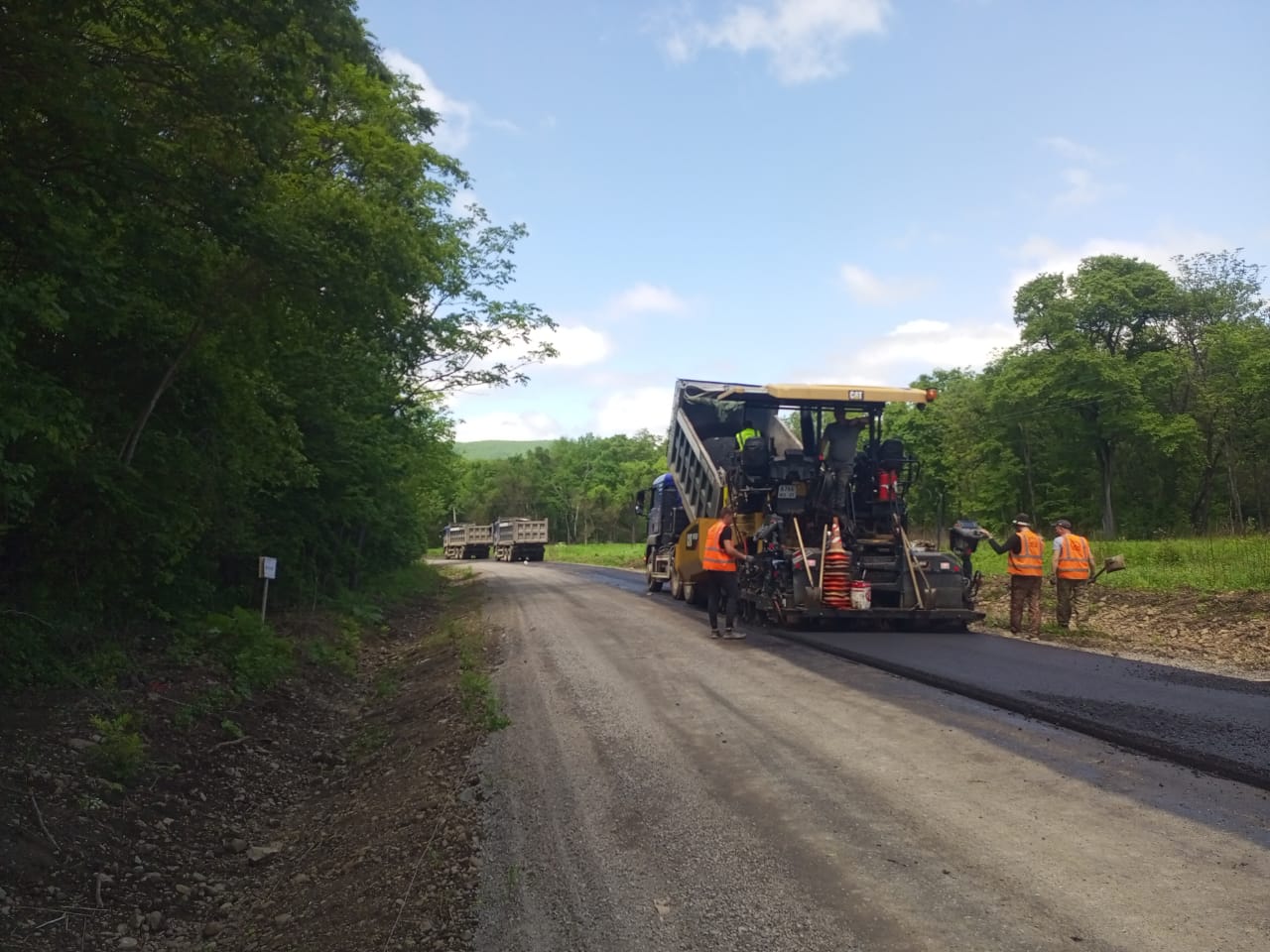 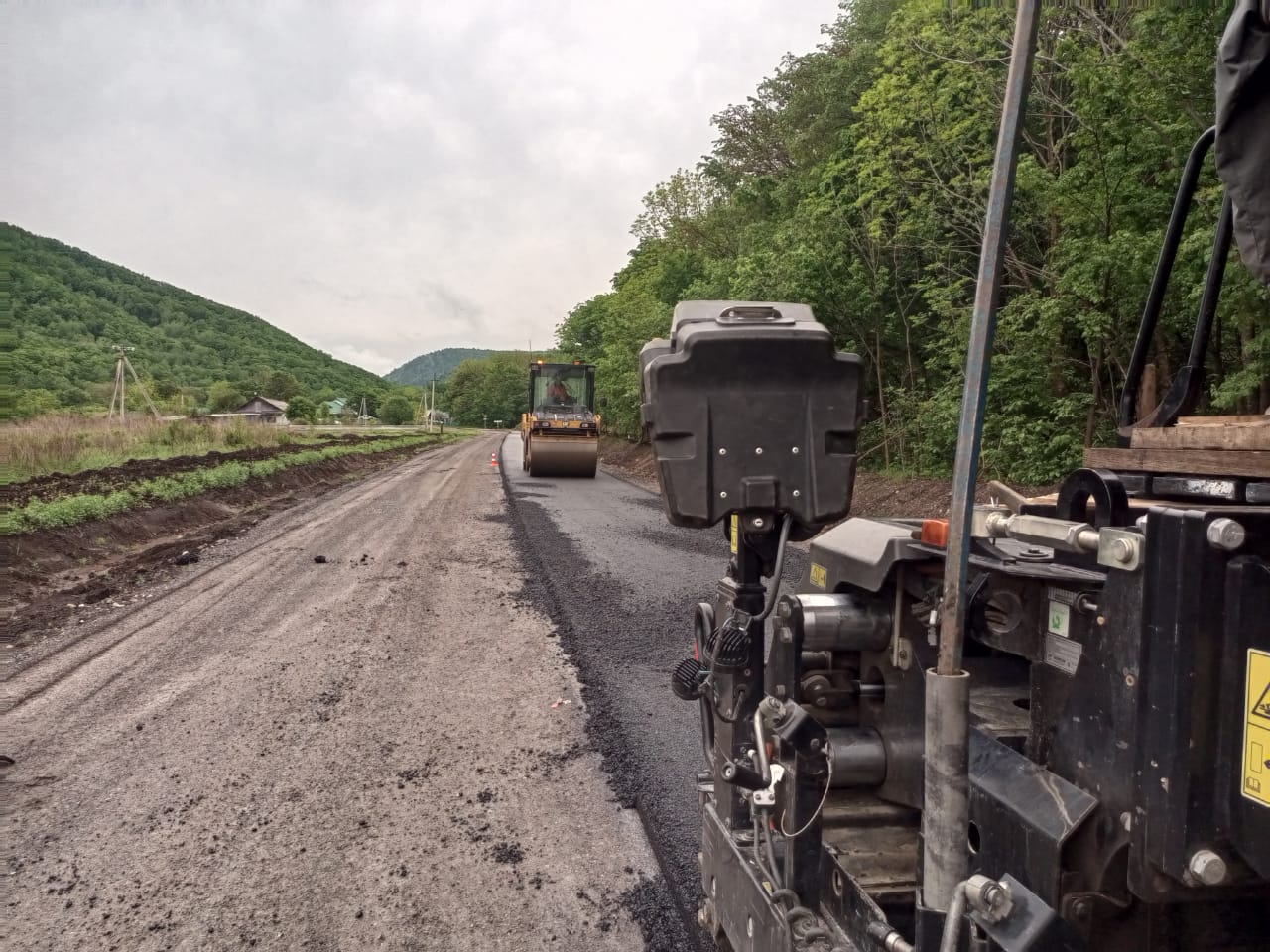 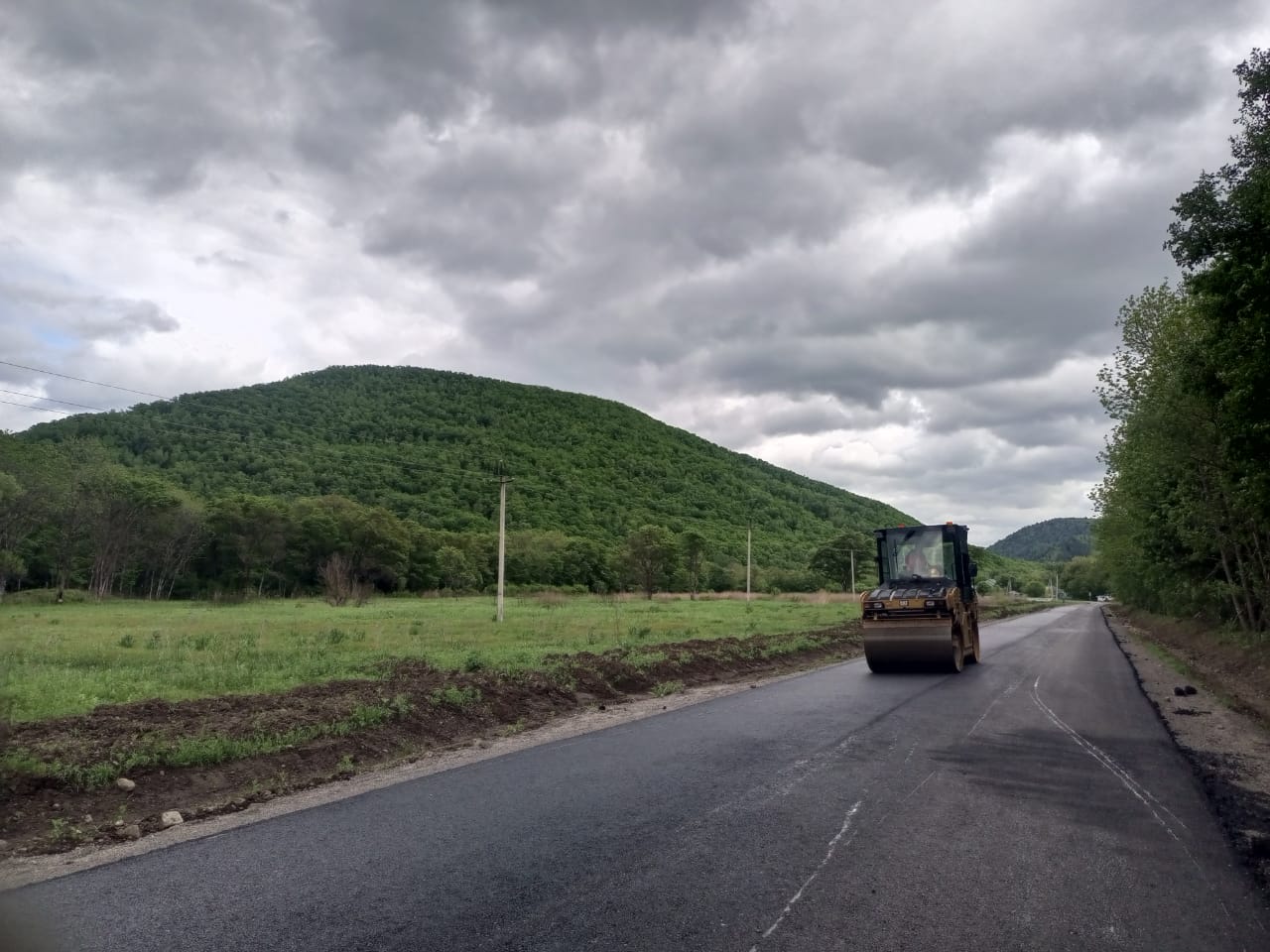 